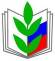 ПРОФСОЮЗ  РАБОТНИКОВ НАРОДНОГО ОБРАЗОВАНИЯ РОССИИПОЛЕВСКАЯ  ГОРОДСКАЯ  ОРГАНИЗАЦИЯ  ПРОФСОЮЗА ИНФОРМАЦИОННЫЙ БЮЛЛЕТЕНЬ СПОРТИВНЫЕ НОВОСТИ                     29 февраля, в последний день зимы  на лыжной базе в южной части города прошли  лыжные гонки среди команд образовательных учреждений Полевского городского округа. Это последний вид соревнований городской Спартакиады,  которая посвящена 75 годовщине Победы  в Великой Отечественной войне.                  В составе команды  участвует  четыре человека - все женщины. Мужчины принимают участие в личном первенстве.           В этом году от дошкольных учреждений приняли участие 12 команд . В 10-20 прошло открытие соревнований , капитаны  команд – призеров прошлого года  подняли флаг, прозвучали слова приветствия от председателя городской организации Профсоюза работников образования Гаврилиной Галины Федоровны  и ровно в 10-30  дан старт первому забегу.  Лидером первого забега  стала команды МБДОУ № 51 ( заведующий – Девяшина Д.В., председатель профкома –Пьянкова Ж.А.), во втором забеге – победила команда детского с ада № 69 –( заведующий – Орехова Е.Н., председатель профкома – Петрова И.Н.), в третьем забеге стартовали фавориты соревнований – команда детского сада № 63- как и предполагали – они его выиграли. В  результате  - победителями стала команда  МАДОУ «Детский сад № 63»- время -18.53, на втором месте – команда детского сада № 69- 21.28, на третьем – детский сад № 51- 22.17.       Коллективы команд дошкольников отличает -  пунктуальность, дисциплинированность, дружба и хорошее настроение – МОЛОДЦЫ !    За командами дошкольников старт приняли команды общеобразовательных организаций. Традиционно фаворитами в лыжных гонках являются команды школ южной части города. Так и случилось – первое место завоевала команда МАОУ ПГО  СОШ № 8 ( директор- Петрова О.С., председатель профкома – Спирина Е.С.)-время  -19.42, на втором месте -  учителя школы № 20 -23.08 ( директор –Журавлева  Л.В., председатель профкома – Мезенцева Н.Ю.), третье место – у команды  Политехнического лицея № 21 «Эрудит»- 23.26 ( директор –Высоцкая Л.В., председатель профкома –Швенк О.Н.). В составе команд участвовали в соревнованиях 7 председателей профсоюзных комитетов образовательных учреждений – Швенк О.Н., Смольницкая Л.М., Шурманова С.В., Тарасевич М.А., Петрова И.Н., Легостаева С.А., Бочкарева С.В. Пришли поддержать своих коллег – заведующий МАДОУ № 63, председатели профкомов детских садов- Пьянкова Ж.А. (51), Антонова М.Ю. (63),Денисова Ю.А. (34), Трофимова Е.А. (53),Мезенцева  Н.Ю. ( СОШ № 20), Дурягина М.С. ( СОШ с. Полдневая),Гребнева А.А. ( ГБУ СО «Полевская школа». 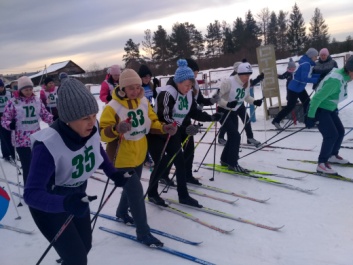 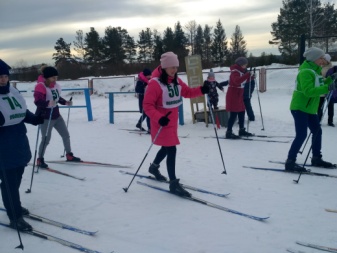 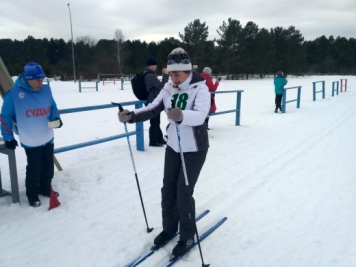 